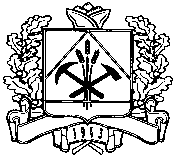 ДЕПАРТАМЕНТ ПО ЧРЕЗВЫЧАЙНЫМ СИТУАЦИЯМ        КЕМЕРОВСКОЙ ОБЛАСТИПРИКАЗот 23 июля 2018 г.   № 46г. КемеровоОб утверждении Рабочего плана счетов 	В соответствии со ст.21 и п.5 ст.3 Федерального закона РФ от 06.12.2011 № 402-ФЗ «О бухгалтерском учете», п.16 и п. 19 СГС «Концептуальные основы бухучета и отчетности», утвержденного приказом Минфина России от 31.12.2016 № 256н, п.3, п.21 Инструкции к Единому плану счетов, утвержденной приказом Минфина России от  01.12.2010 № 157н (в ред. приказа Минфина России от 31.03.2018 № 64н),  Приложением №1 Плана счетов бюджетного учета, утвержденного приказом Минфина России от 06.12.2010         № 162н (в ред. приказа Минфина России от 31.03.2018 № 65н) для организации и ведения бюджетного учета, п р и к а з ы в а ю:Утвердить прилагаемый Рабочий план счетов и правила формирования номера счета бюджетного учета департамента по чрезвычайным ситуациям Кемеровской области.Назначить ответственного за формирование Рабочего плана счетов – начальника финансово-экономического отдела департамента по чрезвычайным ситуациям Кемеровской области.Настоящий приказ распространяет свое действие на отношения, возникшие с 01.01.2018.Начальник департамента			   		     		      К.Ю. СтефанскийПриложениек приказу департамента по чрезвычайным ситуациям Кемеровской областиот  23  июля 2018 г. № 46РАБОЧИЙ ПЛАН СЧЕТОВ И ПРАВИЛА ФОРМИРОВАНИЯНОМЕРА СЧЕТА БЮДЖЕТНОГО УЧЕТА ДЕПАРТАМЕНТА                         ПО ЧРЕЗВЫЧАЙНЫМ СИТУАЦИЯМ КЕМЕРОВСКОЙ ОБЛАСТИПри формировании 1 – 17 разрядов номера счета Плана счетов бюджетного учета указываются коды (составные части кодов) бюджетной классификации Российской Федерации применительно к бюджетной классификации Российской Федерации текущего (отчетного) финансового года в соответствии с приложением № 2 к Приказу № 162н.По счетам аналитического учета счета 010000000 «Нефинансовые активы», за исключением счетов аналитического учета счетов 010600000 «Вложения в нефинансовые активы», 010700000 «Нефинансовые активы в пути», а также по счету 020135000 «Денежные документы» и по корреспондирующим с ними счетам 040120000 «Расходы текущего финансового года» (040120240, 040120250, 040120270), 030404000 «Внутриведомственные расчеты» в 5 – 17 разрядах номера счета отражаются нули, если иное не предусмотрено целевым назначением имущества и (или) средств, являющихся источником финансового обеспечения приобретаемого имущества.В 1 – 17 разрядах номера счета аналитического учета счета 020400000 «Финансовые вложения» и корреспондирующим с ними счетом 040120241 «Расходы на безвозмездные перечисления государственным и муниципальным организациям» указываются нули, если иное не предусмотрено целевым назначением соответствующих активов.По счетам аналитического учета счета 030401000 «Расчеты по средствам, полученным во временное распоряжение» в 1 – 17 разрядах номера счета отражаются нули.В 5 – 14 разрядах номера счета аналитического учета счета 040160000 «Резервы предстоящих расходов» и по корреспондирующим с ними счетам 040120000 «Расходы текущего финансового года» указываются нули, если иное не предусмотрено целевым назначением соответствующих обязательств.В 15 – 17 разрядах номера счета аналитического учета счета 040160000 «Резервы предстоящих расходов» и корреспондирующих с ним счетами 040120000 «Расходы текущего финансового года» при возникновении обязательств, подлежащих исполнению по исполнительному документу по искам о взыскании денежных средств за счет казны Российской Федерации, субъекта Российской Федерации, муниципального образования, а также по судебным актам о взыскании денежных средств в порядке субсидиарной ответственности главных распорядителей средств бюджетов, до момента выяснения (уточнения) источника образования задолженности, уточнения кодов бюджетной классификации Российской Федерации, по которым должны быть произведены выплаты по исполнению исполнительного документа применительно к бюджетной классификации Российской Федерации текущего финансового года, величины обязательства, подлежащего исполнению, указывается с целью обособления указанных обязательств код вида расходов 830 «Исполнение судебных актов», в 24 – 26 разрядах – код операций сектора государственного управления (КОСГУ) 29х «Прочие расходы», с последующим их уточнением на соответствующие коды составных частей бюджетной классификации Российской Федерации в соответствии с характером требования по исполнительному документу. Уточнения аналитических счетов учета обязательств по исполнительным документам осуществляется путем отражения по счетам бюджетного учета внутреннего перемещения.По счетам аналитического учета счетов 020100000 «Денежные средства учреждения», 020981000 «Расчеты по недостачам денежных средств» в 15 – 17 разрядах номера счета отражаются нули.Рабочий План счетов 2018 годаНачальник финансово-экономического отдела                                                                 С.В. Афанасьева1-4 разряд5-14 разряд15-17 разрядНомер счетаНаименованиехххх0000000000000110130000Основные средства – иное движимое имуществохххх0000000000000110134000Машины и оборудование – иное движимое имуществохххх0000000000000110135000Транспортные средства – иное движимое имуществохххх0000000000000110136000Производственный и хозяйственный инвентарь – иное движимое имущество хххх0000000000000110138000Прочие основные средства – иное движимое имущество хххх0000000000000110230000Нематериальные активы – иное движимое имуществохххх0000000000000110430000Амортизация иного движимого имуществахххх0000000000000110434000Амортизация машин и оборудования – иного движимого имуществоххх0000000000000110435000Амортизация транспортных средств – иного движимого имуществохххх0000000000000110436000Амортизация производственного и хозяйственного инвентаря – иного движимого имущества хххх0000000000000110438000Амортизация прочих основных средств – иного движимого имущества хххх0000000000000110439000Амортизация нематериальных активов – иного движимого имущества хххх0000000000000110533000ГСМ – иное движимое имуществохххх0000000000000110536000Прочие материальные запасы – иное движимое имуществохххххххххххххх242, 243,244110631000Вложения в основные средства – иное движимое имуществохххххххххххххх242,244110632000Вложения в нематериальные активы – иное движимое имуществохххххххххххххх242,243244110634000Вложения в материальные запасы – иное движимое имуществохххх0000000000000111430000Обесценение иного движимого имущества учрежденияхххх0000000000000111404000Обесценение машин и оборудования хххх0000000000000111405000Обесценение транспортных средств хххх0000000000000111406000Обесценение инвентаря производственного и хозяйственного хххх0000000000000111408000Обесценение прочих основных средств хххх0000000000000111409000Обесценение нематериальных активов 00000000000000000320111000Средства во временном распоряжении на лицевом счете учреждения00000000000000000120133000Денежные средства учреждения в путихххх0000000000000120134000Кассахххх0000000000000120135000Денежные документы00000000000000000120400000Финансовые вложения00000000000000000120433000Участие в государственных (муниципальных) учрежденияххххххххххххххх140120541000Расчеты по доходам от штрафных санкций за нарушение законодательства о закупкаххххххххххххххх140120545000Расчеты по доходам от прочих сумм принудительного изъятияхххххххххххххх180120581000Расчеты по невыясненным поступлениямхххххххххххххх1х1120611000Расчеты по авансам по оплате труда и начислениям на выплаты по оплате трудахххххххххххххх1х2120612000Расчеты по авансам по прочим выплатамхххххххххххххх1х9120613000Расчеты по авансам по начислениям на выплаты по оплате трудахххххххххххххх242, 244120621000Расчеты по авансам по услугам связихххххххххххххх244,120622000Расчеты по авансам по транспортным услугамхххххххххххххх242, 243,244120625000Расчеты по авансам по работам, услугам по содержанию имущества хххххххххххххх242,243, 244120626000Расчеты по авансам по прочим работам, услугамхххххххххххххх242, 243,244120631000Расчеты по авансам по приобретению основных средствхххххххххххххх242,244,120632000Расчеты по авансам по приобретению нематериальных активовхххххххххххххх242,243, 244120634000Расчеты по авансам по приобретению материальных запасовхххххххххххххх611, 612120641000Расчет по авансам на предоставление субсидий бюджетным и автономным учреждениямхххххххххххххх244,350120696000Расчеты по авансам по оплате прочих расходовхххххххххххххх1х2120812000Расчеты с подотчетными лицами по прочим выплатамхххххххххххххх244120821000Расчеты с подотчетными лицами по оплате услуг связихххххххххххххх244120825000Расчеты с подотчетными лицами по оплате работ, услуг по содержанию имуществахххххххххххххх112, 244120826000Расчеты с подотчетными лицами по оплате прочих работ, услугхххххххххххххх242, 244120831000Расчеты с подотчетными лицами по приобретению основных средств хххххххххххххх242, 244120832000Расчеты с подотчетными лицами по приобретению нематериальных активовхххххххххххххх242, 244120834000Расчеты с подотчетными лицами по приобретению материальных запасовхххххххххххххх350120896000Расчеты с подотчетными лицами по оплате иных расходов хххххххххххххх130120934000Расчеты по доходам от компенсации затратхххххххххххххх130120936000Расчеты по доходам бюджета от возврата дебиторской задолженности прошлых летхххххххххххххх140120941000Расчеты по доходам от штрафных санкций за нарушение условий контрактов (договоров)хххххххххххххх410120971000Расчеты по ущербу основным средствамхххххххххххххх420120972000Расчеты по ущербу нематериальным активамхххххххххххххх440120974000Расчеты по ущербу материальным запасамхххх0000000000000 120981000Расчеты по недостачам денежных средствхххххххххххххх4хх 120989000Расчеты по иным доходам ххххххххххххххКДБ121002000Расчеты с финансовым органом по поступлениям в бюджетхххх0000000000000121003000Расчеты с финансовым органом по наличным денежным средствамхххххххххххххх1х1130211000Расчеты по заработной платехххххххххххххх1х2130212000Расчеты по прочим выплатамхххххххххххххх1х9130213000Расчеты по начислениям на выплаты по оплате трудахххххххххххххх242, 244130221000Расчеты по услугам связихххххххххххххх244130222000Расчеты по транспортным услугамхххххххххххххх 242, 244130225000Расчеты по работам, услугам по содержанию имуществахххххххххххххх242,244130226000Расчеты по прочим работам, услугам0705ххххххххх244130226730Расчеты по переподготовке и повышению квалификации работниковхххххххххххххх  242, 244130231000Расчеты по приобретению основных средствхххххххххххххх242,244130232000Расчеты по приобретению нематериальных активовхххххххххххххх242,244130234000Расчеты по приобретению материальных запасовхххххххххххххх611, 612130241000Субсидии бюджетным и автономным учреждениямхххххххххххххх244,350130296000Расчеты по иным расходамхххххххххххххх111, 119,    242, 244,350130301000Расчеты по налогу на доходы физических лицхххххххххххххх119, 242,244130302000Расчеты по страховым взносам на обязательное социальное страхование на случай временной нетрудоспособности и в связи с материнствомхххххххххххххх853130305000Расчеты по прочим платежам в бюджетхххххххххххххх119, 242,244130306000Расчеты по страховым взносам на обязательное социальное страхование от несчастных случаев на производстве и профессиональных заболеванийхххххххххххххх119, 242,244130307000Расчеты по страховым взносам на обязательное медицинское страхование в Федеральный ФОМСхххххххххххххх119, 242,244130311000Расчеты по страховым взносам на обязательное пенсионное страхование на выплату накопительной части трудовой пенсии00000000000000000330401000Расчеты по средствам, полученным во временное распоряжениехххххххххххххх111, 119130402000Расчеты с депонентамихххххххххххххх111, 119 130403000Расчеты по удержаниям из выплат по оплате трудаххххххххххххххКВР130404000Внутриведомственные расчетыххххххххххххххКДБ140110100Доходы текущего финансового годаххххххххххххххКВР140120200Расходы текущего финансового годахххх0000000000КВР140120200Расходы текущего финансового года (в корреспонденции со счетом 1401602хх)00000000000000000140120241Расходы на безвозмездные перечисления государственным и муниципальным организациямхххх0000000000000140120241Расходы текущего финансового годахххх0000000000000140120271Расходы текущего финансового годахххх0000000000000140120272Расходы текущего финансового годахххх0000000000000140120273Расходы текущего финансового года00000000000000000140130000Финансовый результат прошлых отчетных периодовххххххххххххххКДБ140140100Доходы будущих периодовххххххххххххххКВР140150000Расходы будущих периодовхххх0000000000КВР140160000Резервы предстоящих расходовххххххххххххххКВР150111000Доведенные лимиты бюджетных обязательств на текущий финансовый годххххххххххххххКВР150112000Лимиты бюджетных обязательств на текущий финансовый год к распределениюххххххххххххххКВР150113000Лимиты бюджетных обязательств получателя бюджетных средств на текущий финансовый годххххххххххххххКВР150114000Переданные лимиты бюджетных обязательств на текущий финансовый годххххххххххххххКВР150121000Доведенные лимиты бюджетных обязательств на очередной финансовый годххххххххххххххКВР150122000Лимиты бюджетных обязательств на очередной финансовый год к распределениюххххххххххххххКВР150123000Лимиты бюджетных обязательств получателя бюджетных средств на очередной финансовый годххххххххххххххКВР150124000Переданные лимиты бюджетных обязательств на очередной финансовый годххххххххххххххКВР150131000Доведенные лимиты бюджетных обязательств на второй год, следующий за текущимххххххххххххххКВР150132000Лимиты бюджетных обязательств на второй год, следующий за текущим к распределениюххххххххххххххКВР150133000Лимиты бюджетных обязательств получателя бюджетных средств на второй год, следующий за текущимххххххххххххххКВР150134000Переданные лимиты бюджетных обязательств на второй год, следующий за текущимхххх0000000000КВР150193000Лимиты бюджетных обязательств получателя бюджетных средств на иные очередные годы (за пределами планового периода)ххххххххххххххКВР150211000Принятые обязательства на текущий финансовый годхххх0000000000КВР150211000Принятые обязательства в части резервовххххххххххххххКВР150212000Принятые денежные обязательства на текущий финансовый годххххххххххххххКВР150217000Принимаемые обязательства текущего финансового годахххх0000000000КВР150299000Отложенные обязательстваххххххххххххххКВР150311000Доведенные бюджетные ассигнования на текущий финансовый годххххххххххххххКВР150312000Бюджетные ассигнования на текущий финансовый год к распределениюххххххххххххххКВР150313000Бюджетные ассигнования получателя бюджетных средств на текущий финансовый годххххххххххххххКВР150314000Переданные бюджетные ассигнования на текущий финансовый годххххххххххххххКВР150321000Доведенные бюджетные ассигнования на очередной финансовый годххххххххххххххКВР150322000Бюджетные ассигнования на очередной финансовый год к распределениюххххххххххххххКВР150323000Бюджетные ассигнования получателя бюджетных средств на очередной финансовый годххххххххххххххКВР150324000Переданные бюджетные ассигнования на очередной финансовый годххххххххххххххКВР150331000Доведенные бюджетные ассигнования на второй год, следующий за текущимххххххххххххххКВР150332000Бюджетные ассигнования на второй год, следующий за текущим к распределениюххххххххххххххКВР150333000Бюджетные ассигнования получателя бюджетных средств на второй год, следующий за текущимххххххххххххххКВР150334000Переданные бюджетные ассигнования на второй год, следующий за текущимххххххххххххххКДБ150400000Сметные (плановые, прогнозные) назначенияххххххххххххххКДБ150700000Утвержденный объем финансового обеспеченияххххххххххххххКДБ150800000Получено финансового обеспечения